Сценарий 8 марта для младшей группы детского сада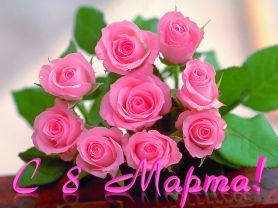 Сценарий праздника: Мамин праздник наступилПраздник 8 марта для детей второй младшей группы (3-4 года)Действующие лицаРоли исполняют взрослые или дети подготовительной группыМышонокМышкаКлоун БоряЗвучит веселая музыка. Дети с ведущим входят в празднично украшенный зал.Ведущий.Нас сегодня утром раноЗвон капели разбудил.Что случилось? Это праздник,Мамин праздник наступает !        Солнышко ласково улыбнулось нам, Наступает праздник, праздник наших мам! 
Все готово к празднику? Так чего мы ждем? 
Мы стихами весело, праздник наш начнем!1-й ребенок.Песенку о маме мы споем сейчас.Мама дорогая крепко любит нас.2-й ребенок.Песенку веселую мы подарим маме.Ручейки весенние, пойте вместе с нами!Исполняется песня "Солнышко лучистое»Много мам на белом свете,Всей душой их любят дети.Только мама есть одна,Всех дороже мне она.Кто она? Отвечу я -Это мамочка моя!4-й ребенок.Мама, мама, мамочка.Я тебя люблю,Я тебе весеннююПесенку спою!5-й ребенок.В день весенний, солнечныйМаму поздравляем,Жизни долгой, радостнойОт души желаем!Исполняется песня "Ведущий.Сегодня праздник не только мам, но и бабушек.С праздником веселым, с праздником весныВсех на свете бабушек поздравляем мы!Исполняется песня "Наша бабушка6-й ребенок.Помогаю бабушке: я уже большой.Улыбнулась бабушка - стала молодой.- Молодая бабушка! - люди говорят.Я за нашу бабушку очень-очень рад!7-й ребенок.Много у бабушки с нами хлопот,Варит нам бабушка сладкий компот,Шапочки теплые надо связать,Сказку веселую нам рассказать.Ведущий.Поздравляем, поздравляемНаших бабушек и мам!Мы сегодня им подаримТо, что каждый сделал сам.Дети вручают подарки, сделанные своими руками, мамам и бабушкам.Затем звучит быстрая музыка, в зал вбегают Мышонок и Мышка.Мышка. Ох, как долго мы бежали!Мышонок. А куда же мы попали?Ведущий.Вы попали к ребятишкам,И девчонкам, и мальчишкам!Мышата и дети здороваются друг с другом.Мышка.Мы - веселые мышата!Мы попали к вам, ребята,Не случайно, не спроста-Здесь такая красота!Мышонок.Здесь веселье, радость, песни,Здесь нам будет интересно.Мы сегодня всех кругомПоздравляем с Женским днем!Мышка.Мамин праздник - день чудесный!Время зря нельзя терять.Мышонок.Предлагаем вам, ребята,Мы немного поплясать.Парами скорей вставайте,Мам на пляску приглашайте!Исполняется пляска "Помирились!",Мышка.  Дружно весело плясали. молодцы!  Ведущий.Мы кружились, мы старались,Нашим мамам улыбались!Мам своих мы уважаемИ во всем им помогаем!1-й ребенок.Я один у мамы сын,Нет у мамы дочки!Как же маме не помочьПостирать платочки?Мыло пенится в корыте.Я стираю, посмотрите!2-й ребенок.Я не валяюсь по ковру,Не бегаю вприпрыжку,Я сам сегодня уберуИгрушки все и книжки.3-й ребенок.Не мешайте нам сейчас,Стирка срочная у нас.Я и мама, мы вдвоем,Управляемся с бельем.Я развесила бельеКуклино и мишкино.Мама вешает моеИ еще братишкино.Сохнут трусики и майки...Отдыхают две хозяйки.Исполняется песня «Помошники»Звучит музыка, Мышата готовят атрибуты к игре.Ведущий. Это что у вас, мышата?Мышка. Это цветы, ребята!Мышонок. Мы цветочки  возьмем...Мышата (хором). И букеты соберемМышка. Хотите с нами?Мышонок. Тогда выходите скорей!Проводится игра «Собери букет для мамы», Ведущий.Мы так здорово игралиИ нисколько не устали.Мышка.Вместе с вами мы старалисьИ слегка проголодались.Ведущий.Что же делать? Как же быть?Чем же нам вас угостить?Мышонок.Мы, подружки и дружки,Обожаем пирожки!Мышка.Ребятишки, помогите,Пирогов нам напеките!Исполняется песня "Пирожки", Мышонок.Ну, ребята, удружили,Пирожками накормили.Мышка.Веселились и играли,Песни пели и плясали!Мышата (хором). Расставаться нам пора.До свиданья, детвора!Звучит музыка, Мышата убегают, Ведущий..Мы рады празднику всегда.Сейчас играть мы будем?Дети. Да!Ведущий..Дружно за руки беритесь,В круг скорее становитесь.Будем глазки  маме закрывать А мама своего ребенка узнавать!Проводится игра "Угадай, своего ребенка» Ведущий.Мы сейчас все отдохнем и матрешек позовем- матрешки идите к нам!Исполняется песня «Веселые матрешки».        Вот матрешки убежали,Что-то сразу грустно стало...Может, хлопнем веселей,Позовем к себе гостей?Заучит веселая музыка, дети хлопают в ладоши. В зал вбегает клоун Боря, в руках у него яркая коробка, внутри которой два отделения.В одном отделении лежат конфеты-угощение, а в другом - фантики.Клоун Боря. Я - забавный клоун Боря! (Открывает коробку с той стороны, с которой лежат фантики.) А-а-а!Ведущий. Что с тобой случилось?Клоун Боря. Горе!К вам спешил я, нес конфеты...Ведущий. Где ж они сейчас?Клоун Боря.Их нету-у! Потихоньку, понемногуЯ конфеты съел дорогой...Вот, только фантики остались...(Разбрасывает фантики по полу .)Ведущий. Вот так раз! Что же нам сейчас делать?Клоун Боря.Что же делать - я не знаю...Где бы мне конфеты взять?Предлагаю вам, ребята,Я чуть-чуть поколдовать! Согласны?Ведущий.Прежде, чем поколдовать,Надо все вокруг прибрать!Клоун Боря.Ребятишки, не сидите,Ребятишки, помогите:Фантики скорей неситеИ в коробочку кладите!Звучит веселая музыка, дети помогают клоуну Боре собрать все разбросанные фантики обратно в коробку.Раз! Два! Три! Четыре! Пять!Начинаем колдовать!Дружно ручками прихлопнем,Бойко ножками притопнем,По коробке постучим...(Предлагает и детям постучать по коробке.)Что в коробке? Поглядим!(Открывает коробку с той стороны, с которой лежат конфеты.)Ой! Скорей смотрите, детки,Вместо фантиков - конфетки!Ведущий.Что же, Боря, не зевай,Ребятишек угощай!Клоун Боря помогает детям разобрать конфеты. Ребята благодарят его. за угощение.Клоун Боря.Еще раз всех поздравляю,Счастья, радости желаю!Но прощаться нам пора.До свиданья, детвора!Клоун Боря убегает, дети машут ему на прощание.Ведущий:	Праздник наш уже закончен,
Что же вам еще сказать?
Разрешите на прощанье
Вам здоровья пожелать.
Не болейте, не старейте,
Не сердитесь никогда.
Вот такими молодыми
Оставайтесь вы всегда!